尊敬的先生/女士，1	我很高兴地通知您，国际电信联盟（ITU）将于2024年4月19日在瑞士日内瓦的国际电联总部举办“产业界参与”讲习班。2	讲习班旨在通过交换意见和收集成员和非成员意见的方式，推进关于产业参与ITU-T活动的讨论。此次活动将审议目前产业界参与ITU-T活动的前景；探索量化和参与资格的指标；集体讨论ITU-T的价值主张；同时审议业界尤其感兴趣的标准化进程趋势。3	讲习班的输出成果将为ITU-T标准化顾问组提供有关业界参与和指标方面的指导。4	讲习班邀请各区域在ITU-T和国际标准制定领域非常活跃，或对此感兴趣的各种规模的私营部门组织代表参加。所有对此感兴趣的利益攸关方，包括国际电联成员国、部门成员、部门准成员和学术界以及国际电联成员国的任何个人，均可现场参加活动。5	本次活动的所有相关信息（日程草案、演讲嘉宾、注册链接）将在以下活动网页上公布：https://itu.int/en/ITU-T/Workshops-and-Seminars/2024/0419/。活动网页将在获得更多信息时更新，建议参会者定期查看网页的更新情况。6	向与会者提供的一般性信息，包括酒店住宿、交通和签证要求，可在上述国际电联网站上查阅。7	所有计划参加讲习班的与会者必须进行注册。请尽快在以下网址填写在线注册表：https://www.itu.int/net4/CRM/xreg/web/Registration.aspx?Event=C-00013724。鼓励尽早注册，由于活动场地容量有限，要求现场与会的注册最迟于2024年4月12日前完成。请注意，参加各活动的预注册仅可通过在线方式进行。8	谨在此提醒您，一些国家的公民需要获得签证才能入境瑞士并逗留。签证必须向驻贵国的瑞士代表机构（使馆或领事馆）申请并领取。如贵国没有此类机构，则请向驻离出发国最近国家的此类机构申领。签证处理和批准可能需要一些时间，因此建议直接与恰当的代表机构核实，并尽早申请。顺致敬意，电信标准化局主任
尾上诚藏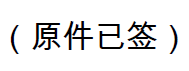 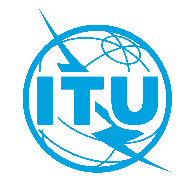 国 际 电 信 联 盟电信标准化局国 际 电 信 联 盟电信标准化局2024年2月9日，日内瓦2024年2月9日，日内瓦文号：电信标准化局173号通函
TSB Events/MA致：-	国际电联各成员国主管部门-	ITU-T部门成员；-	ITU-T部门准成员；-	国际电联学术成员。抄送：-	研究组正副主席；-	电信发展局主任；-	无线电通信局主任；-	国际电联区域代表处主任 致：-	国际电联各成员国主管部门-	ITU-T部门成员；-	ITU-T部门准成员；-	国际电联学术成员。抄送：-	研究组正副主席；-	电信发展局主任；-	无线电通信局主任；-	国际电联区域代表处主任 联系人：Martin Adolph致：-	国际电联各成员国主管部门-	ITU-T部门成员；-	ITU-T部门准成员；-	国际电联学术成员。抄送：-	研究组正副主席；-	电信发展局主任；-	无线电通信局主任；-	国际电联区域代表处主任 致：-	国际电联各成员国主管部门-	ITU-T部门成员；-	ITU-T部门准成员；-	国际电联学术成员。抄送：-	研究组正副主席；-	电信发展局主任；-	无线电通信局主任；-	国际电联区域代表处主任 电话：+41 22 730 6828致：-	国际电联各成员国主管部门-	ITU-T部门成员；-	ITU-T部门准成员；-	国际电联学术成员。抄送：-	研究组正副主席；-	电信发展局主任；-	无线电通信局主任；-	国际电联区域代表处主任 致：-	国际电联各成员国主管部门-	ITU-T部门成员；-	ITU-T部门准成员；-	国际电联学术成员。抄送：-	研究组正副主席；-	电信发展局主任；-	无线电通信局主任；-	国际电联区域代表处主任 传真：+41 22 730 5853致：-	国际电联各成员国主管部门-	ITU-T部门成员；-	ITU-T部门准成员；-	国际电联学术成员。抄送：-	研究组正副主席；-	电信发展局主任；-	无线电通信局主任；-	国际电联区域代表处主任 致：-	国际电联各成员国主管部门-	ITU-T部门成员；-	ITU-T部门准成员；-	国际电联学术成员。抄送：-	研究组正副主席；-	电信发展局主任；-	无线电通信局主任；-	国际电联区域代表处主任 电子邮件：tsbevents@itu.int致：-	国际电联各成员国主管部门-	ITU-T部门成员；-	ITU-T部门准成员；-	国际电联学术成员。抄送：-	研究组正副主席；-	电信发展局主任；-	无线电通信局主任；-	国际电联区域代表处主任 致：-	国际电联各成员国主管部门-	ITU-T部门成员；-	ITU-T部门准成员；-	国际电联学术成员。抄送：-	研究组正副主席；-	电信发展局主任；-	无线电通信局主任；-	国际电联区域代表处主任 事由：ITU-T产业界参与讲习班
（2024年4月19日，瑞士日内瓦）ITU-T产业界参与讲习班
（2024年4月19日，瑞士日内瓦）ITU-T产业界参与讲习班
（2024年4月19日，瑞士日内瓦）